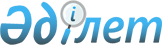 О внесении изменений в некоторые приказы Министра сельского хозяйства Республики КазахстанПриказ Министра сельского хозяйства Республики Казахстан от 24 декабря 2015 года № 18-03/1111. Зарегистрирован в Министерстве юстиции Республики Казахстан 21 января 2016 года № 12902.
      ПРИКАЗЫВАЮ:
      1. Утвердить прилагаемый перечень приказов Министра сельского хозяйства Республики Казахстан, в которые вносятся изменения.
      2. Комитету лесного хозяйства и животного мира Министерства сельского хозяйства Республики Казахстан в установленном законодательством порядке обеспечить:
      1) государственную регистрацию настоящего приказа в Министерстве юстиции Республики Казахстан;
      2) в течение десяти календарных дней после государственной регистрации настоящего приказа в Министерстве юстиции Республики Казахстан направление его копии на официальное опубликование в периодические печатные издания и в информационно-правовую систему "Әділет";
      3) размещение настоящего приказа на интернет-ресурсе Министерства сельского хозяйства Республики Казахстан и интранет-портале государственных органов.
      3. Настоящий приказ вводится в действие по истечении десяти календарных дней после дня его первого официального опубликования. Перечень приказов Министра сельского хозяйства Республики
Казахстан, в которые вносятся изменения
      1. Утратил силу приказом Заместителя Премьер-Министра РК - Министра сельского хозяйства РК от 02.02.2018 № 60 (вводится в действие после дня его первого официального опубликования).
      2. В приказе Министра сельского хозяйства Республики Казахстан от 17 февраля 2012 года № 25-03-01/63 "Об утверждении Правил по межхозяйственному охотоустройству на территории Республики Казахстан" (зарегистрированный в Реестре государственной регистрации нормативных правовых актов № 7472, опубликованный 26 мая 2012 года, № 154-156 (26973-26975) в газете "Казахстанская правда"):
      преамбулу изложить в следующей редакции:
      "В соответствии с подпунктом 35) пункта 1 статьи 9 Закона Республики Казахстан от 9 июля 2004 года "Об охране, воспроизводстве и использовании животного мира", ПРИКАЗЫВАЮ:";
      в Правилах по межхозяйственному охотоустройству на территории Республики Казахстан, утвержденных указанным приказом:
      пункт 1 изложить в следующей редакции:
      "1. Настоящие Правила по межхозяйственному охотоустройству на территории Республики Казахстан (далее – Правила) разработаны в соответствии с подпунктом 35) пункта 1 статьи 9 Закона Республики Казахстан от 9 июля 2004 года "Об охране, воспроизводстве и использовании животного мира" и определяют порядок определения границ и категорий охотничьего хозяйства, расчета площади, состояния животного мира и среды его обитания, производимые до закрепления охотничьих угодий.".
      3. В приказе Министра сельского хозяйства Республики Казахстан от 1 марта 2012 года № 25-03-01/82 "Об утверждении Инструкции по проведению учета видов животных на территории Республики Казахстан" (зарегистрированный в Реестре государственной регистрации нормативных правовых актов № 7492, опубликованный 26 мая 2012 года, № 154-156 (26973-26975) в газете "Казахстанская правда"):
      преамбулу изложить в следующей редакции:
      "В соответствии с подпунктом 37) пункта 1 статьи 9 Закона Республики Казахстан от 9 июля 2004 года "Об охране, воспроизводстве и использовании животного мира", ПРИКАЗЫВАЮ:";
      в Инструкции по проведению учета видов животных на территории Республики Казахстан, утвержденных указанным приказом:
      пункт 1 изложить в следующей редакции:
      "1. Настоящая Инструкция по проведению учета видов животных на территории Республики Казахстан (далее - Инструкция) разработана в соответствии с подпунктом 37) пункта 1 статьи 9 Закона Республики Казахстан от 9 июля 2004 года "Об охране, воспроизводстве и использовании животного мира" и детализирует порядок по проведению учета видов животных на территории Республики Казахстан.".
      4. В приказе Министра сельского хозяйства Республики Казахстан от 26 марта 2012 года № 25-03-02/121 "Об утверждении формы нагрудного знака егеря и специальной одежды со знаками различия" (зарегистрированный в Реестре государственной регистрации нормативных правовых актов № 7582, опубликованный 26 мая 2012 года, № 154-156 (26973-26975) в газете "Казахстанская правда"):
      преамбулу изложить в следующей редакции:
      "В соответствии с подпунктом 34) пункта 1 статьи 9 Закона Республики Казахстан от 9 июля 2004 года "Об охране, воспроизводстве и использовании животного мира", ПРИКАЗЫВАЮ:".
      5. Утратил силу приказом Министра экологии и природных ресурсов РК от 21.05.2024 № 107 (вводится в действие по истечению десяти календарных дней после дня его первого официального опубликования).


      6. В приказе Министра охраны окружающей среды Республики Казахстан от 16 октября 2013 года № 313-Ө "Об утверждении Правил движения водного транспорта в запретный для рыболовства нерестовый период, а также в запретных для рыболовства водоемах и (или) участках" (зарегистрированный в Реестре государственной регистрации нормативных правовых актов № 8918, опубликованный 15 февраля 2014 года № 32 (27653) в газете "Казахстанская правда"):
      преамбулу изложить в следующей редакции:
      "В соответствии с подпунктом 21) пункта 1 статьи 9 Закона Республики Казахстан от 9 июля 2004 года "Об охране, воспроизводстве и использовании животного мира", ПРИКАЗЫВАЮ:";
      в Правилах движения водного транспорта в запретный для рыболовства нерестовый период, а также в запретных для рыболовства водоемах и (или) участках, утвержденных указанным приказом:
      пункт 1 изложить в следующей редакции:
      "1. Настоящие Правила разработаны в соответствии с подпунктом 21) пункта 1 статьи 9 Закона Республики Казахстан от 9 июля 2004 года "Об охране, воспроизводстве и использовании животного мира" и определяют порядок движения водного транспорта в запретный для рыболовства нерестовый период, а также в запретных для рыболовства водоемах и (или) участках (далее - Правила).";
      пункт 8 изложить в следующей редакции:
      "8. В нерестовый период устанавливаются следующие ограничения к эксплуатации судов:
      1) скорость вращения гребного винта судов не должна превышать 1000 об/мин;
      2) мощность подвесных моторов судов для физических лиц на правах личной собственности не должны превышать 20 лошадиных сил (далее - л.с); для егерских служб субъектов рыбного хозяйства осуществляющих охрану на закрепленных рыбохозяйственных водоемах и (или) участках - не более 40 л.с; а мощность стационарных двигателей - не более 100 л.с; для осуществления научно-исследовательских работ - подвесные моторы не более 55 л.с, стационарные моторы не более 150 л.с; для уполномоченных государственных органов в области охраны, воспроизводства и использования животного мира (уполномоченный государственный орган в области охраны, воспроизводства и использования животного мира и уполномоченный государственный орган в области чрезвычайных ситуаций природного и техногенного характера), подразделений природоохранной полиции департаментов внутренних дел, уполномоченного органа в области транспортного контроля без ограничения.".
      7. В приказе Министра окружающей среды и водных ресурсов Республики Казахстан от 4 апреля 2014 года № 104-Ө "Об утверждении Правил подготовки биологического обоснования на пользование животным миром" (зарегистрированный в Реестре государственной регистрации нормативных правовых актов № 9307, опубликованный 14 апреля 2014 года в информационно-правовой системе "Әділет"):
      преамбулу изложить в следующей редакции:
      "В соответствии с подпунктом 11) пункта 1 статьи 9 Закона Республики Казахстан от 9 июля 2004 года "Об охране, воспроизводстве и использовании животного мира", ПРИКАЗЫВАЮ:";
      в Правилах подготовки биологического обоснования на пользование животным миром, утвержденных указанным приказом:
      пункт 1 изложить в следующей редакции:
      "1. Настоящие Правила подготовки биологического обоснования на пользование животным миром (далее - Правила) разработаны в соответствии с подпунктом 11) пункта 1 статьи 9 Закона Республики Казахстан от 9 июля 2004 года "Об охране, воспроизводстве и использовании животного мира" и определяют порядок подготовки биологического обоснования на пользование животным миром (далее - биологическое обоснование).". 
      Сноска. Приложение 1 утратило силу приказом Заместителя Премьер-Министра РК - Министра сельского хозяйства РК от 02.02.2018 № 60 (вводится в действие после дня его первого официального опубликования).
      Сноска. Приложение 2 утратило силу приказом Заместителя Премьер-Министра РК - Министра сельского хозяйства РК от 02.02.2018 № 60 (вводится в действие после дня его первого официального опубликования).
					© 2012. РГП на ПХВ «Институт законодательства и правовой информации Республики Казахстан» Министерства юстиции Республики Казахстан
				
      Министрсельского хозяйстваРеспублики Казахстан

А. Мамытбеков
Утвержден
приказом Министра сельского хозяйства
Республики Казахстан
от 24 декабря 2015 года № 18-03/1111 Приложение 1
к Перечню приказов
Министра сельского хозяйства
Республики Казахстан,
в которые вносятся измененияПриложение 2
к Перечню приказов
Министра сельского хозяйства
Республики Казахстан,
в которые вносятся изменения